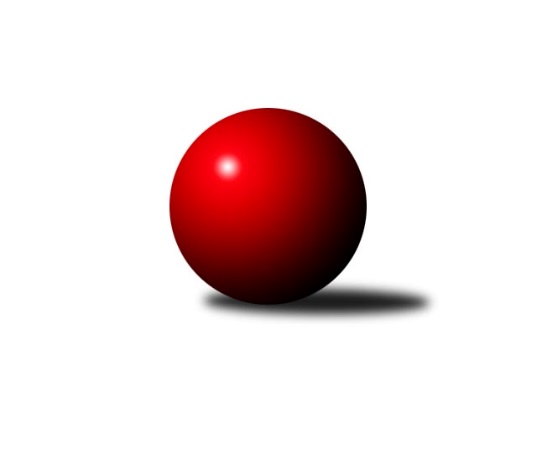 Č.5Ročník 2014/2015	26.10.2014Nejlepšího výkonu v tomto kole: 1712 dosáhlo družstvo: Kuželky Horní BenešovMeziokresní přebor-Bruntál, Opava  2014/2015Výsledky 5. kolaSouhrnný přehled výsledků:TJ Sokol Chvalíkovice ˝B˝	- KK Minerva Opava ˝C˝	6:4	1526:1502		20.10.TJ Horní Benešov ˝E˝	- RSKK Raciborz	8:2	1570:1527		20.10.TJ Kovohutě Břidličná ˝D˝	- TJ Kovohutě Břidličná ˝C˝	2:8	1563:1616		20.10.TJ Opava ˝D˝	- Kuželky Horní Benešov	4:6	1663:1712		20.10.TJ Jiskra Rýmařov ˝C˝	- TJ Horní Benešov ˝F˝	4:6	1581:1585		20.10.Kuželky Horní Benešov	- TJ Kovohutě Břidličná ˝C˝	10:0	1663:1438		26.10.Tabulka družstev:	1.	Kuželky Horní Benešov	6	6	0	0	48 : 12 	 	 1680	12	2.	TJ Sokol Chvalíkovice ˝B˝	5	4	0	1	32 : 18 	 	 1587	8	3.	TJ Horní Benešov ˝F˝	5	3	0	2	30 : 20 	 	 1574	6	4.	TJ Kovohutě Břidličná ˝C˝	6	3	0	3	28 : 32 	 	 1518	6	5.	RSKK Raciborz	5	2	0	3	30 : 20 	 	 1577	4	6.	TJ Kovohutě Břidličná ˝D˝	5	2	0	3	24 : 26 	 	 1507	4	7.	TJ Jiskra Rýmařov ˝C˝	5	2	0	3	22 : 28 	 	 1458	4	8.	TJ Horní Benešov ˝E˝	5	2	0	3	18 : 32 	 	 1475	4	9.	KK Minerva Opava ˝C˝	5	1	0	4	16 : 34 	 	 1391	2	10.	TJ Opava ˝D˝	5	1	0	4	12 : 38 	 	 1511	2Podrobné výsledky kola:	 TJ Sokol Chvalíkovice ˝B˝	1526	6:4	1502	KK Minerva Opava ˝C˝	Antonín Hendrych	 	 176 	 185 		361 	 0:2 	 369 	 	189 	 180		Gabriela Beinhaeurová	Otto Mückstein	 	 179 	 191 		370 	 2:0 	 330 	 	155 	 175		Lenka Hrnčířová	Dalibor Krejčiřík	 	 196 	 190 		386 	 0:2 	 429 	 	197 	 232		Oldřich Tomečka	Roman Beinhauer	 	 190 	 219 		409 	 2:0 	 374 	 	181 	 193		Radek Fischerrozhodčí: Nejlepší výkon utkání: 429 - Oldřich Tomečka	 TJ Horní Benešov ˝E˝	1570	8:2	1527	RSKK Raciborz	Jan Kriwenky	 	 174 	 162 		336 	 0:2 	 376 	 	191 	 185		Marek Prusicki	Petr Kozák	 	 208 	 222 		430 	 2:0 	 407 	 	200 	 207		Jerzy Kwasný	Roman Swaczyna	 	 186 	 192 		378 	 2:0 	 357 	 	178 	 179		Artur Tokarski	Zdeněk Janák	 	 221 	 205 		426 	 2:0 	 387 	 	201 	 186		Mariusz Gierczakrozhodčí: Nejlepší výkon utkání: 430 - Petr Kozák	 TJ Kovohutě Břidličná ˝D˝	1563	2:8	1616	TJ Kovohutě Břidličná ˝C˝	Vilém Berger	 	 199 	 193 		392 	 0:2 	 421 	 	221 	 200		František Habrman	Vladimír Štrbík	 	 171 	 172 		343 	 0:2 	 394 	 	205 	 189		Anna Dosedělová *1	Ota Pidima	 	 197 	 214 		411 	 0:2 	 432 	 	212 	 220		Jaroslav Zelinka	Ivo Mrhal st.	 	 206 	 211 		417 	 2:0 	 369 	 	180 	 189		Lubomír Khýrrozhodčí: střídání: *1 od 51. hodu Leoš Řepka ml.Nejlepší výkon utkání: 432 - Jaroslav Zelinka	 TJ Opava ˝D˝	1663	4:6	1712	Kuželky Horní Benešov	Milan Franer	 	 209 	 191 		400 	 0:2 	 475 	 	231 	 244		Martin Weiss	Jan Chovanec	 	 237 	 192 		429 	 2:0 	 386 	 	188 	 198		Jana Martiníková	Vladislav Kobelár	 	 209 	 226 		435 	 2:0 	 418 	 	204 	 214		Vlastimil Kotrla	Vilibald Marker	 	 198 	 201 		399 	 0:2 	 433 	 	225 	 208		Jaromír Martiníkrozhodčí: Nejlepší výkon utkání: 475 - Martin Weiss	 TJ Jiskra Rýmařov ˝C˝	1581	4:6	1585	TJ Horní Benešov ˝F˝	Pavel Přikryl	 	 189 	 213 		402 	 0:2 	 424 	 	215 	 209		Zdeněk Kment	Miroslav Langer	 	 203 	 217 		420 	 2:0 	 376 	 	191 	 185		Pavla Hendrychová	Pavel Švan	 	 197 	 217 		414 	 2:0 	 388 	 	192 	 196		Zdeněk Žanda	Stanislav Lichnovský	 	 177 	 168 		345 	 0:2 	 397 	 	196 	 201		Miroslav Petřek st.rozhodčí: Nejlepší výkon utkání: 424 - Zdeněk Kment	 Kuželky Horní Benešov	1663	10:0	1438	TJ Kovohutě Břidličná ˝C˝	Martin Weiss	 	 196 	 205 		401 	 2:0 	 354 	 	171 	 183		Anna Dosedělová	Jaroslav Lakomý	 	 201 	 204 		405 	 2:0 	 350 	 	168 	 182		Lubomír Khýr	Vlastimil Kotrla	 	 199 	 211 		410 	 2:0 	 379 	 	193 	 186		Leoš Řepka ml.	Jaromír Martiník	 	 220 	 227 		447 	 2:0 	 355 	 	192 	 163		Josef Kočařrozhodčí: Nejlepší výkon utkání: 447 - Jaromír MartiníkPořadí jednotlivců:	jméno hráče	družstvo	celkem	plné	dorážka	chyby	poměr kuž.	Maximum	1.	Martin Weiss 	Kuželky Horní Benešov	449.00	304.8	144.3	5.0	2/3	(475)	2.	Jaromír Martiník 	Kuželky Horní Benešov	435.33	295.2	140.1	3.4	3/3	(493)	3.	Vlastimil Kotrla 	Kuželky Horní Benešov	426.58	296.6	130.0	4.2	3/3	(472)	4.	Oldřich Tomečka 	KK Minerva Opava ˝C˝	422.33	296.2	126.2	5.8	2/3	(440)	5.	Petr Kozák 	TJ Horní Benešov ˝E˝	419.33	286.4	132.9	4.0	3/3	(445)	6.	Roman Beinhauer 	TJ Sokol Chvalíkovice ˝B˝	413.50	293.7	119.8	9.3	3/3	(422)	7.	Zdeněk Kment 	TJ Horní Benešov ˝F˝	412.00	285.5	126.5	7.7	3/3	(430)	8.	Jerzy Kwasný 	RSKK Raciborz	409.75	285.5	124.3	6.3	4/4	(415)	9.	Vladislav Kobelár 	TJ Opava ˝D˝	407.00	285.8	121.2	10.5	3/3	(436)	10.	Leoš Řepka ml. 	TJ Kovohutě Břidličná ˝C˝	404.50	280.6	123.9	7.9	4/4	(445)	11.	Jana Martiníková 	Kuželky Horní Benešov	399.89	282.9	117.0	6.7	3/3	(417)	12.	Milan Franer 	TJ Opava ˝D˝	399.83	292.0	107.8	9.8	2/3	(420)	13.	Mariusz Gierczak 	RSKK Raciborz	398.75	286.5	112.3	7.3	4/4	(420)	14.	Miroslav Petřek  st.	TJ Horní Benešov ˝F˝	397.56	286.6	111.0	10.3	3/3	(401)	15.	Radek Fischer 	KK Minerva Opava ˝C˝	396.83	281.8	115.0	6.7	2/3	(439)	16.	Zdeněk Žanda 	TJ Horní Benešov ˝F˝	394.67	280.6	114.1	9.6	3/3	(426)	17.	Jaroslav Zelinka 	TJ Kovohutě Břidličná ˝C˝	393.22	276.8	116.4	8.7	3/4	(432)	18.	Ota Pidima 	TJ Kovohutě Břidličná ˝D˝	393.17	283.7	109.5	10.2	3/3	(419)	19.	Dalibor Krejčiřík 	TJ Sokol Chvalíkovice ˝B˝	393.00	276.3	116.7	7.6	3/3	(411)	20.	Martin Šumník 	TJ Sokol Chvalíkovice ˝B˝	392.00	278.5	113.5	9.8	2/3	(410)	21.	Jaroslav Lakomý 	Kuželky Horní Benešov	390.50	265.3	125.3	5.1	2/3	(414)	22.	Otto Mückstein 	TJ Sokol Chvalíkovice ˝B˝	390.00	272.0	118.0	7.9	3/3	(406)	23.	Vilém Berger 	TJ Kovohutě Břidličná ˝D˝	389.83	275.7	114.2	9.2	3/3	(423)	24.	Antonín Hendrych 	TJ Sokol Chvalíkovice ˝B˝	385.75	276.3	109.5	8.0	2/3	(399)	25.	Gabriela Beinhaeurová 	KK Minerva Opava ˝C˝	385.50	277.8	107.7	8.0	3/3	(421)	26.	Zdeněk Janák 	TJ Horní Benešov ˝E˝	383.22	275.9	107.3	8.6	3/3	(443)	27.	Dominik Bracek 	TJ Opava ˝D˝	378.83	273.7	105.2	10.3	3/3	(386)	28.	Pavel Přikryl 	TJ Jiskra Rýmařov ˝C˝	376.78	269.2	107.6	8.6	3/3	(402)	29.	Marek Prusicki 	RSKK Raciborz	372.67	255.3	117.3	7.3	3/4	(380)	30.	Pavla Hendrychová 	TJ Horní Benešov ˝F˝	371.56	274.2	97.3	13.1	3/3	(386)	31.	Anna Dosedělová 	TJ Kovohutě Břidličná ˝C˝	371.00	272.5	98.5	12.8	4/4	(409)	32.	Pavel Švan 	TJ Jiskra Rýmařov ˝C˝	370.67	276.1	94.6	10.2	3/3	(414)	33.	Lubomír Bičík 	KK Minerva Opava ˝C˝	368.50	257.5	111.0	11.5	2/3	(396)	34.	Roman Swaczyna 	TJ Horní Benešov ˝E˝	360.56	262.6	98.0	16.1	3/3	(378)	35.	Lenka Hrnčířová 	KK Minerva Opava ˝C˝	359.00	263.8	95.3	11.8	2/3	(389)	36.	Stanislav Troják 	KK Minerva Opava ˝C˝	358.50	256.0	102.5	11.0	2/3	(390)	37.	Stanislav Lichnovský 	TJ Jiskra Rýmařov ˝C˝	355.83	258.5	97.3	13.8	3/3	(370)	38.	Ladislav Stárek st. 	TJ Kovohutě Břidličná ˝D˝	355.83	262.0	93.8	12.8	3/3	(370)	39.	Vladimír Štrbík 	TJ Kovohutě Břidličná ˝D˝	355.75	253.8	102.0	15.0	2/3	(366)	40.	Miroslav Langer 	TJ Jiskra Rýmařov ˝C˝	353.78	264.7	89.1	14.6	3/3	(420)	41.	Josef Kočař 	TJ Kovohutě Břidličná ˝C˝	344.33	258.0	86.3	15.5	3/4	(355)	42.	Vilibald Marker 	TJ Opava ˝D˝	343.83	246.0	97.8	14.3	3/3	(399)	43.	Jan Kriwenky 	TJ Horní Benešov ˝E˝	312.00	230.6	81.4	18.7	3/3	(336)		Jan Chovanec 	TJ Opava ˝D˝	429.00	301.0	128.0	10.0	1/3	(429)		František Habrman 	TJ Kovohutě Břidličná ˝C˝	419.00	295.0	124.0	4.0	2/4	(421)		Ivo Mrhal  st.	TJ Kovohutě Břidličná ˝D˝	417.00	281.0	136.0	3.0	1/3	(417)		Josef Klapetek 	TJ Opava ˝D˝	417.00	313.0	104.0	7.0	1/3	(417)		Cezary Koczorski 	RSKK Raciborz	414.50	292.0	122.5	7.5	2/4	(426)		Krzysztof Wróblewski 	RSKK Raciborz	406.50	282.5	124.0	4.5	2/4	(418)		Ryszard Grygiel 	RSKK Raciborz	405.00	286.0	119.0	7.0	1/4	(411)		Luděk Häusler 	TJ Kovohutě Břidličná ˝D˝	368.00	265.0	103.0	8.0	1/3	(368)		Luděk Bambušek 	TJ Jiskra Rýmařov ˝C˝	362.00	265.0	97.0	13.0	1/3	(362)		Markéta Jašková 	TJ Opava ˝D˝	358.00	268.0	90.0	21.0	1/3	(358)		Artur Tokarski 	RSKK Raciborz	357.00	255.0	102.0	12.0	2/4	(357)		Lubomír Khýr 	TJ Kovohutě Břidličná ˝C˝	349.75	256.3	93.5	15.8	2/4	(369)		Karel Michalka 	TJ Opava ˝D˝	329.00	251.0	78.0	16.0	1/3	(329)Sportovně technické informace:Starty náhradníků:registrační číslo	jméno a příjmení 	datum startu 	družstvo	číslo startu
Hráči dopsaní na soupisku:registrační číslo	jméno a příjmení 	datum startu 	družstvo	Program dalšího kola:6. kolo27.10.2014	po	17:00	TJ Horní Benešov ˝F˝ - TJ Horní Benešov ˝E˝	27.10.2014	po	17:00	KK Minerva Opava ˝C˝ - TJ Jiskra Rýmařov ˝C˝	27.10.2014	po	18:00	RSKK Raciborz - TJ Kovohutě Břidličná ˝D˝	27.10.2014	po	18:00	TJ Opava ˝D˝ - TJ Sokol Chvalíkovice ˝B˝	Nejlepší šestka kola - absolutněNejlepší šestka kola - absolutněNejlepší šestka kola - absolutněNejlepší šestka kola - absolutněNejlepší šestka kola - dle průměru kuželenNejlepší šestka kola - dle průměru kuželenNejlepší šestka kola - dle průměru kuželenNejlepší šestka kola - dle průměru kuželenNejlepší šestka kola - dle průměru kuželenPočetJménoNázev týmuVýkonPočetJménoNázev týmuPrůměr (%)Výkon2xMartin WeissKuželky HB4752xMartin WeissKuželky HB1234752xVladislav KobelárTJ Opava D4352xOldřich TomečkaMinerva C112.854293xJaromír MartiníkKuželky HB4332xVladislav KobelárTJ Opava D112.644351xJaroslav ZelinkaBřidličná C4322xJaroslav ZelinkaBřidličná C112.344324xPetr KozákHor.Beneš.E4302xJaromír MartiníkKuželky HB112.124332xOldřich TomečkaMinerva C4291xJan ChovanecTJ Opava D111.08429